Об информации о деятельности администрации Сладковского сельского поселения по предоставлению муниципальных услуг населениюв 2022 году    Заслушав информацию специалиста администрации Сладковского сельского поселения И.С.Бабаевой о деятельности администрации по предоставлению муниципальных услуг населению в 2022 году, руководствуясь Уставом Сладковского сельского поселения, Дума Сладковского сельского поселения РЕШИЛА:Информацию принять к сведению. (Прилагается)Председатель ДумыСладковского сельского поселения                  В.А.Потапова                           ПриложениеИНФОРМАЦИЯо  деятельности администрации Сладковского сельского поселения по предоставлению муниципальных услуг в 2022 году на территории Сладковского сельского поселения       Предоставление муниципальных услуг осуществляется в соответствии с Федеральным законом от 27 июля 2010 г. N 210-ФЗ "Об организации предоставления государственных и муниципальных услуг" административными регламентами, утвержденными нормативно - правовыми актами Администрации Сладковского сельского поселения.        Администрацией Сладковского сельского поселения оказывается 52 муниципальные услуги (на каждую муниципальную услугу утвержден Административный регламент)       Административный регламент - официальный документ, регламентирующий предоставление государственными и муниципальными органами услуг гражданам и организациям.       Решением Думы Сладковского сельского поселения от 24.12.2020 № 262-НПА утвержден Перечень муниципальных услуг, которые являются необходимыми и обязательными для предоставления органами местного самоуправления Сладковского сельского поселения        Постановлением Администрации Сладковского сельского поселения от 17.01.2018 № 14 утвержден Порядок формирования и ведения Реестра муниципальных услуг, предоставляемых администрацией Сладковского сельского поселения (по необходимости вносятся изменения).      Виды услуг на территории Сладковского сельского поселения- Услуги в сфере социальной политики- Услуги в сфере строительства и развития инфраструктуры- Услуги в сфере муниципального имущества- Услуги в сфере жилищно-коммунального хозяйства- Услуги в сфере культуры- Услуги в сфере транспортаКоличество оказанных услуг в 2022 – 3718Из них 440 предоставлены через МФЦ.   Между Администрацией и Многофункциональным центром заключено соглашение о взаимодействии. Предоставление услуг осуществляется через информационную систему «Система исполнения регламентов» (СИР). В перечень входит 15 услуг:   Существует возможность получения услуги через портал ГОСУСЛУГИ.   Оказано – 5  Массовые социально – значимые услуги, утвержденные Приказом Министерства цифрового развития и связи Свердловской области от 7 октября 2022 г. N 312 "Об утверждении Перечня массовых социально значимых услуг Свердловской области" предоставляются через Платформу государственных сервисов (ПГС).С Министерством цифрового развития и связи Свердловской области заключено соглашение об организации информационного и технологического взаимодействия при использовании федеральной государственной информационной системы.Перечень массовых социально – значимых услуг, предоставляемых в Сладковском сельском поселении    Оказано услуг через ПГС - 4    Востребованы услуги:Сфера строительства и развития и инфраструктуры, это:Выдача разрешения на строительство - 59 услугПрисвоение адреса - 16 услугВыдача разрешения на ввод объекта в эксплуатацию - 2 услугиСфера социальной политикиВыдача документов (выписки из похозяйственной книги, справки и иные документы -1308 услуг.Предоставление жилого помещения по договору социального найма – 3 услугиСфера муниципального имущества Предварительное согласование предоставления земельного участка  - 9Предоставление сведений о ранее приватизированном имуществе – 12Предоставление информации об объектах учета, содержащейся в реестре имущества субъекта Российской Федерации, об объектах учета из реестра муниципального имущества – 17Предоставление информации об объектах недвижимого имущества, находящихся в муниципальной собственности и предназначенных для сдачи в аренду – 13Предоставление информации об очередности предоставления жилых помещений на условиях социального найма - 19Сфере культурыПредоставление информации о культурно - досуговых услугах - 2175Глава Сладковского сельского поселения 						              Л.П. ФефеловаИсп. Бабаева Ирина Сергеевна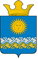 Дума Сладковского сельского поселенияСлободо-Туринского муниципального районаСвердловской области пятого созываР Е Ш Е Н И ЕОт 21.02.2023 № 47                                  с. Сладковское № п/пНаименование услугиВыдача градостроительного плана земельного участкаВыдача разрешения на ввод объекта в эксплуатациюВыдача разрешения на строительство объекта капитального строительства (в том числе внесение изменений в разрешение на строительство объекта капитального строительства и внесение изменений в разрешение на строительство объекта капитального строительства в связи с продлением срока действия такого разрешения)Направление уведомления о соответствии построенных или реконструированных объектов индивидуального жилищного строительства или садового дома требованиям законодательства Российской Федерации о градостроительной деятельностиНаправление уведомления о соответствии указанных в уведомлении о планируемом строительстве параметров объекта индивидуального жилищного строительства или садового дома установленным параметрам и допустимости размещения объекта индивидуального жилищного строительства или садового дома на земельном участкеПрисвоение адреса объекту адресации, изменение и аннулирование такого адресаСогласование проведения переустройства и (или) перепланировки помещения в многоквартиряном домеПеревод жилого помещения в нежилое помещение и нежилого помещения в жилое помещениеПринятие на учет граждан в качестве нуждающихся в жилых помещенияхПостановка граждан на учет в качестве лиц, имеющих право на предоставление земельных участков в собственность бесплатноПредоставление однократно бесплатно в собственность земельных участков гражданам для индивидуального жилищного строительстваУтверждение схемы расположения земельного участка или земельных участков на кадастровом плане территорииПредоставление земельных участков на территории Сладковского сельского поселения из состава земель, находящихся в муниципальной собственности, для целей не связанных со строительствомПредоставление в собственность, аренду, постоянное (бессрочное) пользование, безвозмездное пользование земельного участка, находящегося в государственной или муниципальной собственности, без проведения торговВыдача документов (выписки из похозяйственной книги, справки и иные документы)Номер строкиНаименование услуги12Выдача разрешений на право вырубки зеленых насажденийПредоставление разрешения на осуществление земляных работУтверждение схемы расположения земельного участка или земельных участков на кадастровом плане территорииПризнание садового дома жилым домом и жилого дома садовым домомОтнесение земель или земельных участков в составе таких земель к определенной категории земель или перевод земель или земельных участков в составе таких земель из одной категории в другую категориюПостановка граждан на учет в качестве лиц, имеющих право на предоставление земельных участков в собственность бесплатноПредварительное согласование предоставления земельного участкаПредоставление в собственность, аренду, постоянное (бессрочное) пользование, безвозмездное пользование земельного участка, находящегося в государственной или муниципальной собственности, без проведения торговПредоставление земельного участка, находящегося в государственной или муниципальной собственности, гражданину или юридическому лицу в собственность бесплатноПринятие на учет граждан в качестве, нуждающихся в жилых помещенияхПредоставление жилого помещения по договору социального наймаПредоставление информации об объектах учета, содержащейся в реестре имущества субъекта Российской Федерации, об объектах учета из реестра муниципального имуществаПередача в собственность граждан занимаемых ими жилых помещений жилищного фонда (приватизация жилищного фонда)